EXAMEN FÍSICO 2020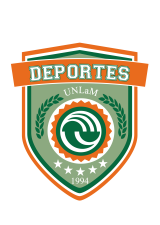 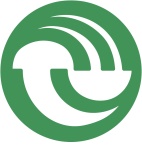 UNIVERSIDAD NACIONAL DE LA MATANZA ACTIVIDAD A REALIZAR: ____________________________________________________      Nº Leg.: ______________Apellido y nombre: ________________________________________________________      Edad: _________________Tipo y número de documento:                                                                                 Fecha de nacimiento: ____ / ____ / ______ T/A: ……………………………………………………. F/C:……………..……….……………….…………… F.RES:………….……………………………………….PESO:………….……………..…… ALTURA: ………………………....…..           GRUPO SANGUÍNEO Y FACTOR…………………………….………..  CABEZA Y CUELLO:………………..………………………………………..           APARATO CIRCULATORIO:………………………………………………            ………………………………………………………………………………………..          .………………………………………………………………………………………………………………………………………………………………………………..          .………………………………………………………………………………………APARATO DIGESTIVO: ……………………………………………………..          EXAMEN UROGENITAL Y HERNIAS: ……………………………….           ………………………………………………………………………………………..          .………………………………………………………………………………………………………………………………………………………………………………..          .………………………………………………………………………………………………………………………………………………………………………………..          .………………………………………………………………………………………PIEL, FANERAS Y MÚSCULO ESQUELÉTICO: …………………...            APARATO RESPIRATORIO:..……………………………………………             ………………………………………………………………………………………..          .………………………………………………………………………………………………………………………………………………………………………………..          .………………………………………………………………………………………………………………………………………………………………………………..          .………………………………………………………………………………………EXAMEN NEUROLÓGICO:  ….………………….…………….…………           ANTECEDENTES QUIRÚRGICOS:……………………………………..………………………………………………………………………………………..          .………………………………………………………………………………………………………………………………………………………………………………..          .………………………………………………………………………………………………………………………………………………………………………………..          .………………………………………………………………………………………INFORME ECG (transcribir el informe) …………………………..            INFORME LABORATORIO (Sangre y Orina – Transcribir el ………………………………………………………………………………………             informe) ………………………………………………………………………………………            ………………………………………………………………………………………..          .………………………………………………………………………………………          ….……………………………………………………………………………………..          .………………………………………………………………………………………          .………………………………………………………………………………………..          .………………………………………………………………………………………          .………………………………………………………………………………………..          .………………………………………………………………………………………          .………………………………………………………………………………………..          .………………………………………………………………………………………          ………………………………………………………………………………………..          .………………………………………………………………………………………         .………………………………………………………………………………………..¿TOMA MEDICACIÓN ACTUALMENTE?     SI/NO   ¿CUAL?………………………………….………………………………………………………………          ¿POSEE LA ANTITETÁNICA? SI/NO           OBSERVACIONES DEL MÉDICO:………………………………………………………………………………………………………………………………………...………………………………………………………………………………………………….………………………………………………………………………………………POR LA PRESENTE CERTIFICO QUE EL/LA SR./SRA……………………..………………………………………………….………………………….....DNI…………………………………………….SE ENCUENTRA “APTO”  AL MOMENTO DEL EXAMEN PARA REALIZAR ACTIVIDADES DEPORTIVAS”       FIRMA Y SELLO DEL MÉDICO                Fecha: ……../……../……..                  